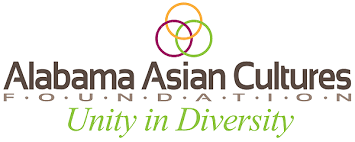 Alabama Asian Cultures and Food FestivalApril 10th, 2021Bessemer Civic CenterThank you for your interest in joining the Alabama Asian Cultures and Food Festival held on April 10th, 2021 from 10:30am to 4 pm. Our Vendor Booths are an integral part of the festival as it exposes attendees to new and exciting retail opportunities. Please fill out the form below and mail it, along with a check for $100 to the name and address at the bottom of the page. Vendor Booth ApplicationContact Name ____________________________________________________________Address________________________________________________               ________________________________________________Contact Phone Number ___________________________________________Contact Email ______________________________________________________________Example of Items Sold or Advertised_______________________________________________________________________________________________________________________________________________________________________________________________________________________________________________________________Is Power Needed?                                                How Much Power Do You Need?___ YES       ___NO                                                ________________________________________________Please submit this application with a $100 check to:Alabama Asian Cultures Foundation                     4632 South Lakeridge Drive                                    Hoover, AL 35244